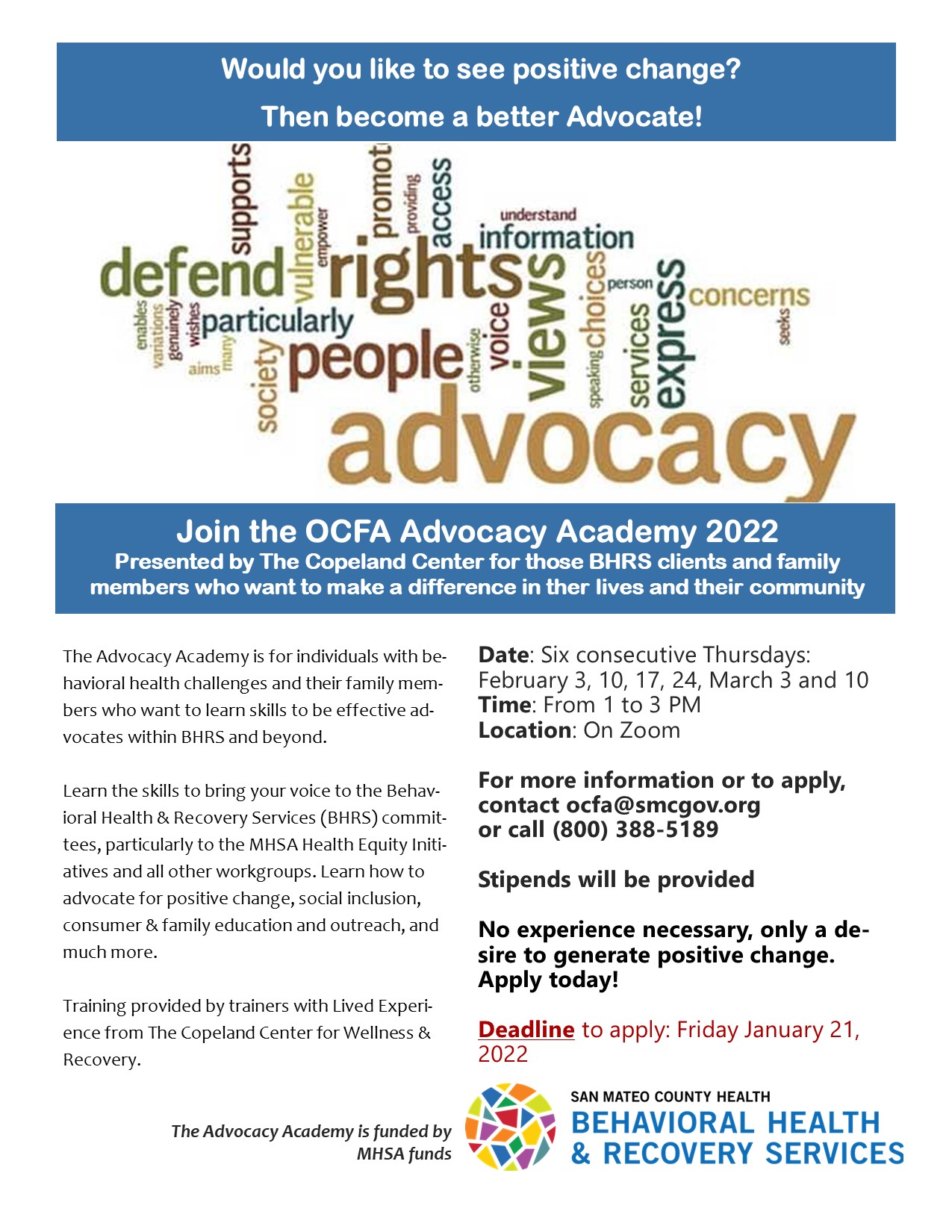    Advocacy Academy Training Spring 2022 ApplicationThank you for your interest in attending the Advocacy Academy provided by the Office of Consumer & Family Affairs (OCFA) from San Mateo County Behavioral Health & Recovery Services (BHRS).The Advocacy Academy is funded through the Mental Health Services Act (MHSA) and will be facilitated by two trainers with Lived Experience from The Copeland Center. It is for individuals with mental health and/or substance use challenges, and/or their family members or caregivers, who want to be trained as advocates for behavioral health services and programs in San Mateo County, particularly advocating about HMSA programs.  Advocacy Academy participants will receive training and mentoring to learn effective skills as consumer and family member advocates within BHRS and with other organizations. Participants will be better prepared to advocate for social inclusion as well as consumer, family and community education, engagement and shared decision-making in MHSA and BHRS workgroups, committees, Health Equity Initiatives, community programs, etc. The Advocacy Academy also aims to increase participants’ sense of hope, resiliency, and strength to empower themselves and their peers as active members of the BHRS community in San Mateo County.The Advocacy Academy will be conducted weekly from 1 to 3 PM remotely on Zoom, during the following six Thursdays: February 3, 10, 17, 24, March 3 and 10.Tentative Session Topics (subject to change):Session I - Understanding Advocacy Session II - Targeting Efforts   Session III - Connecting Advocacy to BHRS Services and MHSA ComponentsSession IV - BHRS / MHSA Organizational Structure & Community PlanningSession V - Preparing for a Proposal of Change (Advocacy)Session VI - Participating in Public Comment and Presenting ProposalsNext Steps: -	Education, Action and SupportParticipation in all sessions and completion of an advocacy plan are necessary to graduate. Participants need to be able to complete assignments in between classes. Upon completion of requirements graduates will receive a stipend. To apply for admission: complete this form and submit it by:Email (preferred) to: OCFA@smcgov.org FAX: (650) 573-2934Post mail:   Office of Consumer & Family Affairs
                    1950 Alameda de Las Pulgas
                    San Mateo, CA 94403 Applicants will be notified by Friday January 28. Limited spots available. For more information, contact OCFA at OCFA@smcgov.org or (800) 388-5189.Part I. Contact InformationName: Phone: E-mail: Address: ______________________________________________________________________________________________Part II. Please tell us about yourself. Write as much as you wish.Participants will receive a $40 stipend per class attended. In order to ensure that participants learn all the Academy lessons, we ask that you commit to attend all the sessions, arrive on time, stay present for the duration of each session and complete all required homework in between classes. Enter your initials to indicate that you understand and agree with this requirement: Why are you interested in participating in this training? What do you hope to gain from the Advocacy Academy?Please tell us about the areas of advocacy that you are interested in:Please name any workgroups, committees, Health Equity Initiatives, commissions, etc. in which you are already participating:In which of the following areas are you interested in increasing your knowledge and Advocacy skills? (Click all that apply)
 Mental Health and Recovery Services and Recovery Commission (MHSARC)	 MHSARC Sub-Committees Health Equity Committees (HEIs)	                 	 Quality Management Committee MHSA funded Programs and Services		 CA Department of Health Care Services
 Self-advocacy					 MHSA Oversight and Accountability Commission
 RFP Contract Review Committee			 Hiring Interview Committee
 Housing Operations and Policy Committee (HOP)	 MHSA Steering Committee
 Workforce Development and Education Committee	 Community Based Organization Boards of Directors  Annual Events (MH Awareness Month, Recovery Month, Suicide Prevention Month, etc.	 Other topic and/or interests(s):  Do you work or volunteer at a Community Based Organization or Service Provider in San Mateo County? Yes    No    If yes, which one and what is your position? Do you agree to be present for all classes and to use all technology tools, including video camera, to the best of your ability?  Yes    No   Do you agree to utilize the skills learned in this training to participate in advocacy opportunities within San Mateo County Health Department?  Yes    No   ______________________________________________________________________________________________Part III. San Mateo County is committed to serving diverse communities. Your responses here and on our PARTICIPANT DEMOGRAPHICS SURVEY (to be provided later) will help us understand who we serve and who we still need to reach out to.  All this information is completely VOLUNTARY and CONFIDENTIAL. Age:  	  Decline to state 	  0-15	  16-25 	  26-59	  60+ 	 Gender assigned at birth:  		  Decline to state 	  Male	  Female Gender identity:  	  Decline to state 	  Male	  Female  	  Transgender	  Genderqueer 	  Questioning	  Other: ______________________________________Sexual orientation: 	  Decline to state	  Bisexual		  Gay/Lesbian	  Heterosexual 	  Queer 	 	  Questioning	
  Other: ______________________________________	Race (check all that apply): 	  Decline to state  American Indian/Alaska Native    	  Asian	 Black/African American
  Caucasian/White	  Native Hawaiian	 Other Pacific Islander
  Other: ______________________________________Ethnicity (check all that apply):	  Decline to stateHispanic/Latino:	  Caribbean	 Central American    	 Mexican	 Puerto Rican      	 South American  Other: ______________________________________	Non-Hispanic/Latino:	  African    	  Eastern European	 European	  Middle Eastern  Other: ______________________________________	Asian: Asian Indian/South Asian 	  Cambodian 	  Chinese    	  Filipino	  Japanese	  Vietnamese 	  Other: _________________________________________Preferred language (check only ONE):  	 Decline to state
  English    	  Cantonese/Mandarin	  Spanish	  Tagalog   Other: __________________________________________________Do you have a disability or learning difficulty? (check all that apply)	 Decline to state 	 Chronic health condition	 Dementia 	 Developmental	 Difficulty hearing 	 Difficulty seeing    	 Learning disability 	 Physical/mobility disability		 I do not have a disability	 Other: _____________________________________________Do you represent any of the following groups? (check all that apply)	  Decline to state 	  Behavioral health consumer/client	 Family member of consumer/client		 Homeless	  Law enforcement 	  Provider of behavioral health services    	 Provider of health and social services   Other __________________________________________________Are you a veteran?   Yes        No       Decline to stateWhat city do you live in or represent in San Mateo County?  _________________________________________   Decline to state